DRAGI UČENCI, LEPO POZDRAVLJENI IN DOBRO JUTRO!Danes je že drugi petek, odkar smo skupaj na daljavo. Joj, kako hitro beži čas. Spomnila sem se, da mi je učiteljica Darja povedala, da vsak dan glasno berete vsaj 10 minut in izpolnjujete bralni list. Upam, da niste pozabili na to, sedaj ko ste malo več doma in ga še vedno pridno izpolnjujete. Bomo preverili, ko spet sedemo za šolske klopi!  Vse bi vas rada tudi pohvalila. Ta teden ste pridno delali šolsko delo in mi pošiljali slike in pozdravčke. Hvala! Vesela sem, kadar vidim, da je delo dobro narejeno. Aha, in še opomnik – rešujete domačo nalogo na spletnem mestu Moja matematika? Do sobote, 28. 3., imate še čas. Kmalu bi pozabila. Izdati vam moram še rešitev zadnje včerajšnje uganke, ki vam je malo »kravžljala« možgane. Ste morda ugotovili? Odgovora sta: BOBEN IN BOBER. Zdaj pa zavihajte rokave, globoko vdihnite in izdihnite, se nasmejte in poglejte kaj vas danes čaka pri posameznih predmetih. Brez nasmeha ne smete pogledati 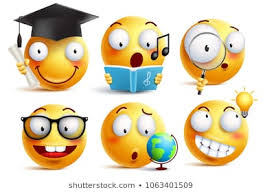 Imejte čudovit vikend! Se beremo spet v ponedeljek.Ostanite zdravi. 